   ПОЛОЖЕНИЕо проведении                                   открытого Первенства  Сергиево-Посадского муниципального района   по Киокусинкай каратэ  среди юношей   12 -15 лет.15 ноября 2015 г.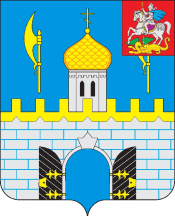 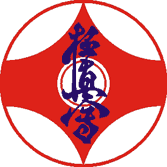 г. Сергиев Посад2015 г.«УТВЕРЖДАЮ»                                               Начальник  управления по  физической                           культуре  спорту и работес молодежью Сергиево-Посадского муниципального района                                                                                                            _________________Коробкин  И. В.           «___» _______________2015г.			«СОГЛАСОВАНО»   					«СОГЛАСОВАНО»   Директор спортивного                                              Президент Федерации ККкомплекса СК “Салют”                                          Сергиево-Посадского  муниципального района                                                                ___________________ М.В.Шляхин                  _______________    В.М.Ктоян  «___» _______________2015г.		       «___» ________________2015г.	Девиз Первенства:«СПОРТ ПРОТИВ НАРКОТИКОВ»ПОЛОЖЕНИЕ открытого Первенства   Сергиево-Посадского муниципального района   по Киокусинкай каратэ  среди юношей   12 -15 лет.                                 1. Общие положения1.1. Соревнования проводятся в соответствии с Календарным планом физкультурных и спортивных мероприятий Московской области  Сергиево Посадского района на 2015 г:1.2. Пропаганда Каратэ Киокусинкай как здорового образа жизни срединаселения Московской области и Сергиево-Посадского муниципального района.1.3. Реклама Киокусинкай каратэ-до среди молодёжи, как фактора        отвлечения занимающихся от влияния улицы, употребления наркотиков,       алкоголя и других вредных привычек.1.4. Привлечение большего числа занимающихся в ряды Киокусинкай        каратэ-до и воспитание молодёжи в духе патриотизма. 1.5. Укрепление дружбы между спортсменами клубов, городов, регионов.1.6.  Выявление техничных, сильнейших спортсменов.1.7. Формирование высоких духовных, нравственных, физических качеств и        всестороннего развития личности.2. Место и сроки проведения первенства2.1. Первенство проводится 15 ноября 2015. в г. Сергиев Посад, ул. Железнодорожная,  дом 5, микрорайон Звездочка  (спорткомплекс «Салют»).      2.2.  08.00  -  09.00 – регистрация участников.2.3.   09.00 - мандатная комиссия (спорткомплекс  «Салют»).  После мандатной комиссии состоится краткий судейский семинар.2.4.  10.00 – Официальное открытие.2.5.  10.30 – Начало первенства.3. Организаторы мероприятия3.1.  Организаторы Первенства:  Федерация каратэ  Киокушинкай Сергиево-Посадского муниципального района, управление по физической культуре, спорту и работе с молодёжью  администрации Сергиево Посадского муниципального  района.Председатель Оргкомитета:            Ктоян В.м.,1дантел: 8(926)633-30-34 Главный судья :                                Ктоян А.В., 2дантел: 8(968)606-06-22                                                                                    Председатель  Мандатной комиссии:  Шайдров А.С., 1данСекретарь первенства:                         Анкудинова Л .В.4. Требования  к участникам первенства и условия их допуска4.1. К соревнованию допускаются бойцы  12-15 лет имеющие   квалификацию не выше 3 кю. 4.2 Весовые  категории :12-13 лет до 35 кг, до 40 кг, до 45 кг, свыше 45 кг. 14-15 лет до 50 кг, до 55кг, до 60 кг свыше 60 кг.( Весовые категории могут измениться  в связи с малым количеством  участников)В каждую весовую категорию допускаются не более 8 бойцов от команды.Участники обязаны иметь собственное защитное снаряжение единого образца, соответствующее своему размеру:Участники Первенства должны быть в чистом белом доги  соответствующих их квалификации поясах.Разрешена эмблема Киокусинкай, вышитая на доги или на пришитом       отдельном лоскуте ткани, на левой стороне доги.Не разрешается ношение на доги эмблем (знаков) спонсоров, имён и рекламных  ярлыков.Участники должны иметь: документ, удостоверяющий личность спортсмена (свидетельство о рождении или паспорт), справку от спортивного диспансера, разрешение от родителей на участие в соревновании, защитное снаряжение (паховую раковину, мягкие накладки на руки, щитки на голени с защитой стопы, шлем).5. Программа  Первенства.5.1. Первенство  проводятся  в один день.5.2. Регламент проведения поединков: 12-15 лет                                                   2 мин.. +1 мин: взвешивание 1 мин.        Взвешивание (разница в весе –более  2 кг),  + 1 мин.         Полуфинальные и финальные поединки: 2мин+1мин  – взвешивание (разница в весе –более  2 кг),  +1мин.ПОСЛЕ ВЗВЕШИВАНИЯ ОБЯЗАТЕЛЬНО РЕШЕНИЕ СУДЕЙ                                 6.Условия Подведения итогов6.1.     Первенства  проводятся по правилам IKO, с выбыванием после одного поражения, согласно правилам соревнований. Проигравшие полуфиналисты в каждом виде программы проводят бой за 3-е место. Апелляции подаются официальными представителями команд в случае несогласия с действиями судейской бригады в письменном виде на имя Главного судьи в течение 10 минут после окончания поединка.Решение Главного судьи соревнований является окончательным и обжалованию не подлежит.6.2. Судейство осуществляется по правилам принятым IKO6.3. Судейские бригады комплектуются из представителей команд. Каждая команда представляет не менее одного судьи. Просим вместе с заявкой на участников прислать заявку на судей. 6.4. Судейство оплачивается. 7. Награждение7.1. Победители (1.2.3.)места награждаются дипломами, медалями, кубками. 7.2 Команда взявшая первое командное место, награждается кубком.     7.2. Расходы организации   и награждению несет федерация каратэ Киокушинкай Сергиево-Посадского муниципального района и управление по физической культуре, спорту и  работе с  молодёжью  администрации Сергиево- Посадского муниципального района.    8. Условия финансированияРасходы, связанные с командированием участников, руководителей делегаций, тренеров и судей в составе делегации на соревнования (проезд, размещение, питание, суточные и прочие расходы), несут командирующие их организации.Благотворительный взнос на организацию общественного мероприятия за каждого участника – 800рублей.                9. Обеспечение  безопасности участников и зрителей.                Мед-обеспечение во время проведения первенства .9.1.  Безопасность участников и зрителей первенства обеспечивает  Администрация Сергиево Посадского муниципального  Района.9.2.Во время проведения первенства  будет дежурить бригада скорой помощи.                         10. Страхование участников10.1.Участники должны иметь: Полис обязательного медицинского страхования(оригинал) .                                 11. Подача заявок на участие11.1.    Официальное подтверждение об участии в Первенстве с заполненными                анкетами (см. приложения №1) необходимо прислать до 12 ноября  2015 года.  поE-mail: 	                                      ktoayn.vartan@rambler.ru                                                     fkkmo@mail.ruПроезд до спорткомплекса «Салют».1. Автотранспортом: По Ярославскому шоссе до г.Сергиев-Посад, после третьего  светофора перед эстакадой взять правее и повернуть на право на Скобяное шоссе. Ехать по главной дороге до поворота на Железнодорожную Улицу, поворот налево.2. Электричкой: С Ярославского вокзала до ст. Сергиев-Посад. Выход            на вокзальную площадь, далее автобусом или маршрутным такси до микрорайона Звездочка спорткомплекс «Салют»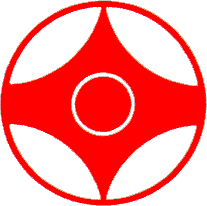   Приложение №1Заявка на участие в  Открытом Первенстве   Сергиево-Посадского муниципального района  по Киокусинкай каратэ15 ноября 2015 г. Клуб,  __________________________ Руководитель: __________________ МП /_______________________/Приложение № 2                                                                                                       Главному судьеПервенства Кубка Главы Сергиево-ПосадскогоМуниципального района по Киокусинкай  карате  Ктоян  А.В.                                                                                От____________________________________(ФИО отца)                                                                                   Паспорт РФ   серия________№____________                                                                                 Кем и когда выдан______________________                                                                                      ______________________________________От____________________________________(ФИО матери)                                                                                      Паспорт РФ   серия________№____________                                                              Кем и когда выдан______________________                                                                                      ______________________________________ЗаявлениеПросим Вас допустить нашего сына фамилия, имя, отчестводата рождения 	к участию в  открытом первенстве      Сергиево-Посадского муниципального района по Киокусинкай карате среди юношей   которое состоится 15 ноября 2015 года в г. Сергиев-Посад.В случае получения травм (и связанных с ними последствий), претензий к главному судье, организаторам турнира и тренерскому составу не имеем.№ п\пФамилияИмяДата рожденияВесКюРазрядРазрядРазрядТренерВрачВрачДети  (12-13 лет) Дети  (12-13 лет) Дети  (12-13 лет) Дети  (12-13 лет) Дети  (12-13 лет) Дети  (12-13 лет) Дети  (12-13 лет) Дети  (12-13 лет) Дети  (12-13 лет) Дети  (12-13 лет) Дети  (12-13 лет) Дети  (12-13 лет) Дети  (14-15 лет) Дети  (14-15 лет) Дети  (14-15 лет) Дети  (14-15 лет) Дети  (14-15 лет) Дети  (14-15 лет) Дети  (14-15 лет) Дети  (14-15 лет) Дети  (14-15 лет) Дети  (14-15 лет) Дети  (14-15 лет) Дети  (14-15 лет) К соревнованиям допущено   _____  (___________________) человекК соревнованиям допущено   _____  (___________________) человекК соревнованиям допущено   _____  (___________________) человекК соревнованиям допущено   _____  (___________________) человекК соревнованиям допущено   _____  (___________________) человекК соревнованиям допущено   _____  (___________________) человекК соревнованиям допущено   _____  (___________________) человекВрач: ___________________ МП /_________________________/Врач: ___________________ МП /_________________________/Врач: ___________________ МП /_________________________/Врач: ___________________ МП /_________________________/Врач: ___________________ МП /_________________________/Врач: ___________________ МП /_________________________/Врач: ___________________ МП /_________________________/Врач: ___________________ МП /_________________________/